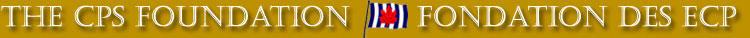 General Donation Form-------------------------------------------------------------------wishes to make a donation to theCanadian Power Squadrons FoundationPlease complete and mail with your donation cheque made payable to The CPS Foundation.  Thank you.Our Mailing Address:  The CPS Foundation, 502-111 Grangeway Ave,  Scarborough, ON  M1H 3E9Our Charity/BN Registration Code for Tax Receipts is: 89078 1040 RR0001Amount enclosed:  $Date:Submitted by:Your Email Address:Street Address:City / TownProvincePostal CodePhone**Please send an Income Tax Receipt to:(Note that only Personal & Corporate donations qualify)**Please send an Income Tax Receipt to:(Note that only Personal & Corporate donations qualify)Name:Address:City / TownProvincePostal CodePhone